Konfiguration af Pure til brug for 
ORCID-implementeringFor organisationerne i det danske ORCID-konsortium er det muligt at indhente et ORCID ID og en såkaldt hemmelig ORCID-nøgle fra ORCID – se beskrivelsen her. Når disse er indtastet i Pure opnås mulighed for at oprette ORCIDs gennem Pure og tilknytte ORCIDs til Pure-profilerne. Det er muligt at tilknytte eksisterende ORCIDs uden denne konfiguration.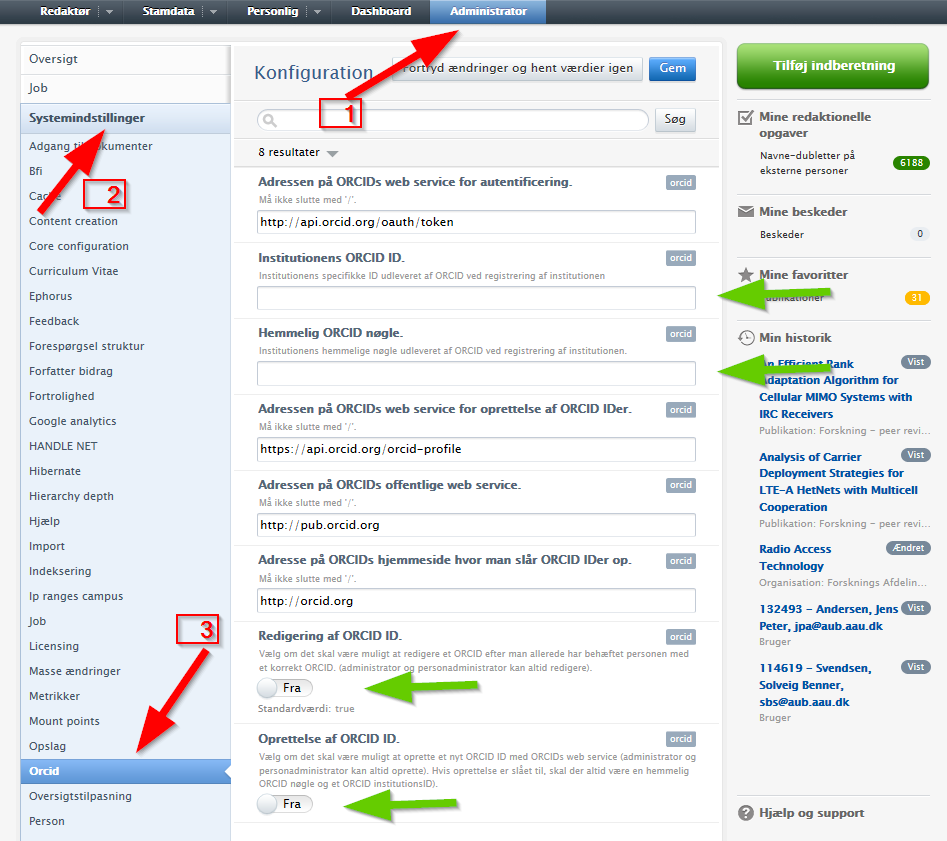 